Design Chart for Two Post Installations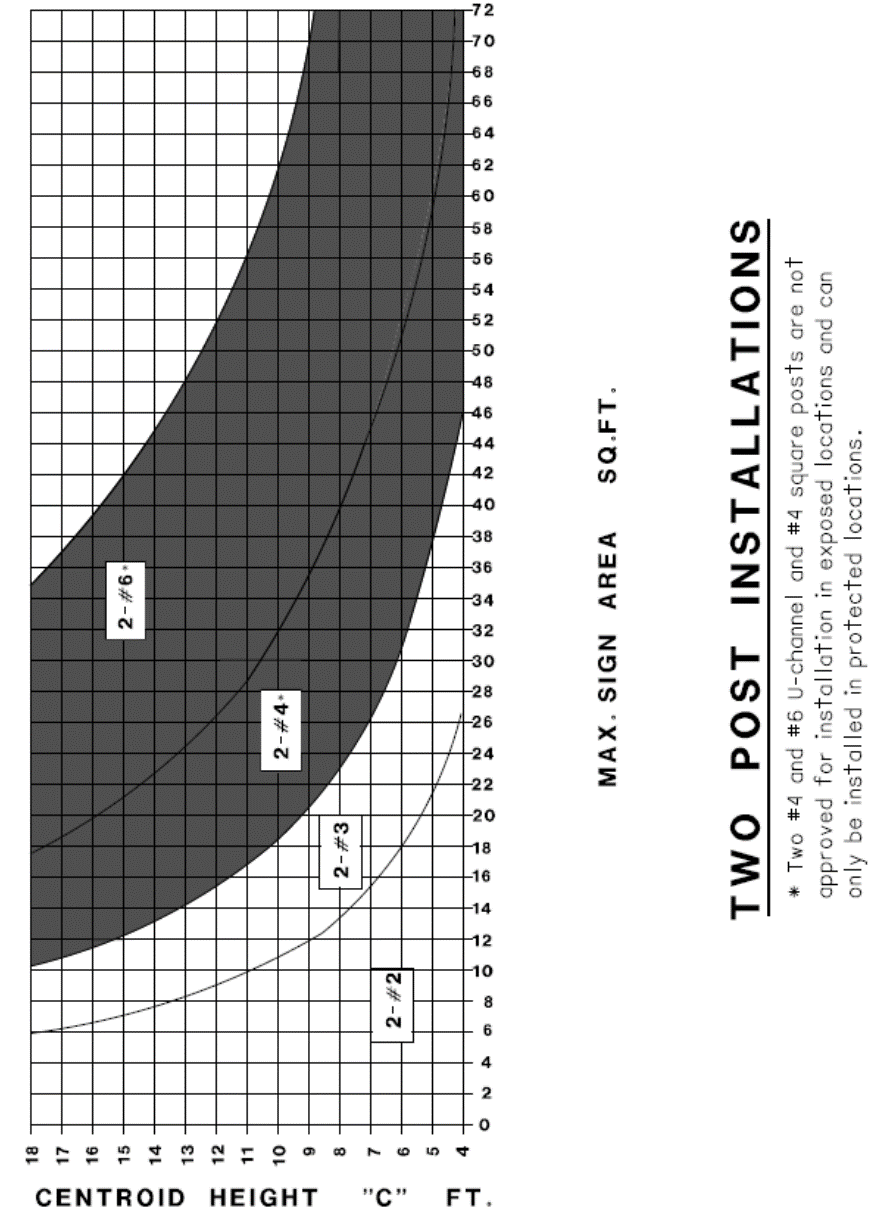 